SIMSBURY FARMS SENIOR MEN’S LEAGUE2021 APPLICATION FOR MEMBERSHIP 9 AND 18 HOLE LEAGUES  (MIN AGE 55)NAME:_______________________________________________________________EMAIL: _______________________________________________________________ADDRESS:_____________________________________________________________    TOWN:_______________________________________________________________PHONE:_______________________________________________________________PRIOR MEMBER:_____ NEW MEMBER:____SIMSBURY RESIDENT:____  NON RESIDENT:_____ALREADY HAVE A GHIN # ? ______ FROM WHERE?_____9- HOLE MEMBERSHIP				DUES  + GHIN 		$41   (Mondays & Fridays)		 	18- HOLE MEMBERSHIP					DUES  +  GHIN		$45	(Wednesdays)							DUAL MEMBERSHIP 		 Both Leagues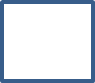        (Play in both leagues)             	DUES  +  GHIN          $61SIGNATURE:_______________________________DATE:______________               RETURN APPLICATION FORM WITH CHECK ONLY TO:                                     SENIOR MEN’S CLUB,                      PO BOX 264, WEST SIMSBURY CT. 06092